Weekly Math Homework May 8-12Monday:  Find pairs of triangles that are of the same type. Name the type of triangle each time.  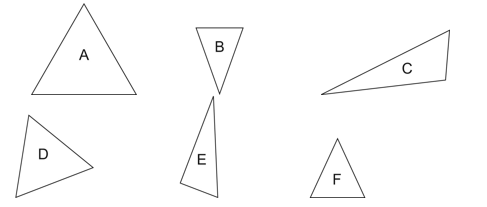 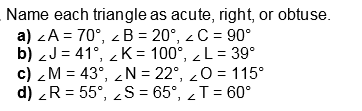 Tuesday:  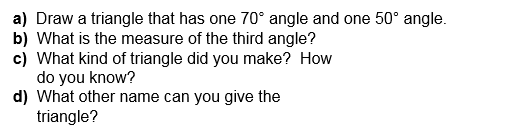 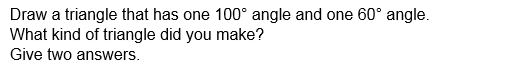 Wednesday:  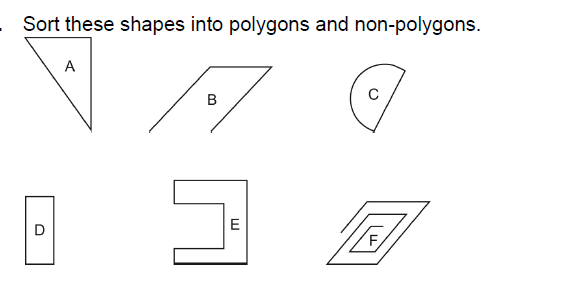 Thursday:  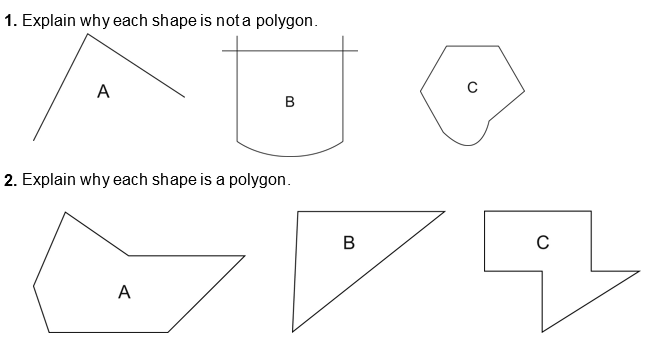 